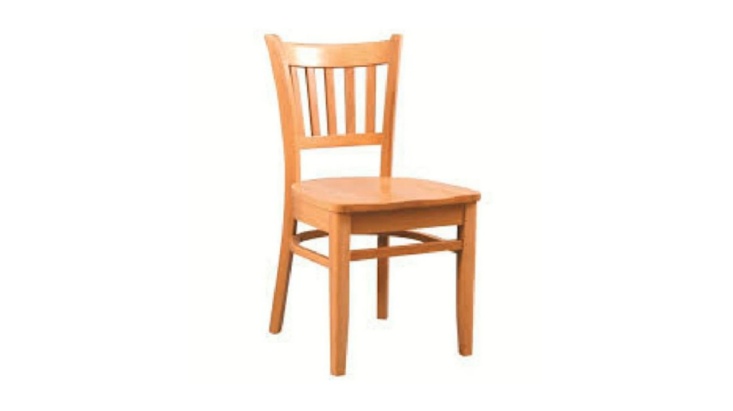 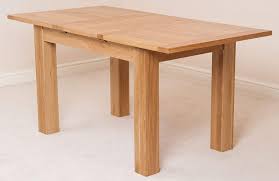                      С Т О Л                                                                                        М А С А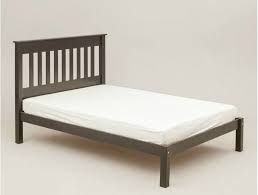 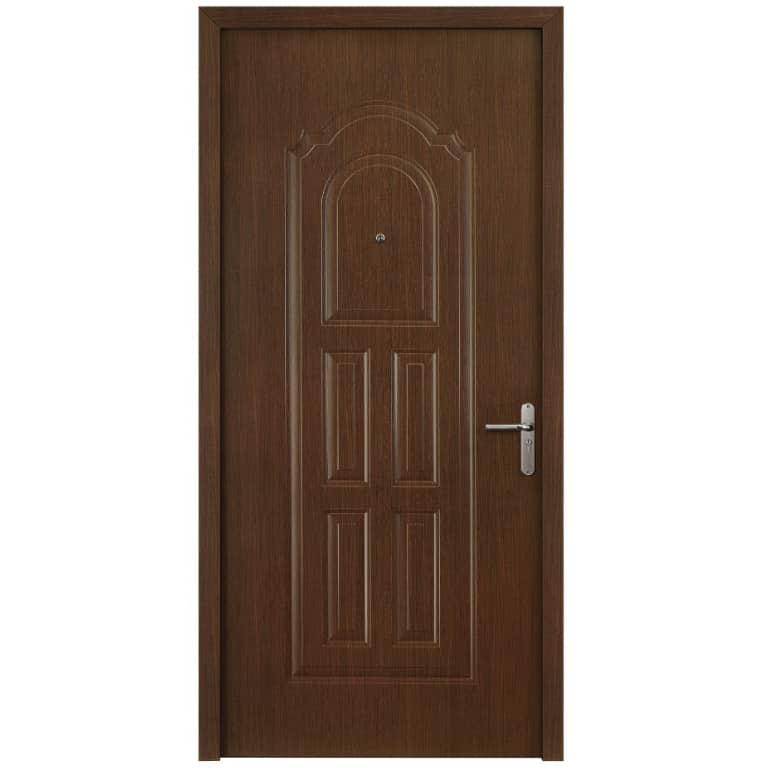                    В Р А Т А	К Р Е В Е Т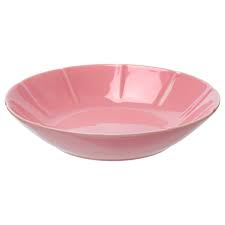 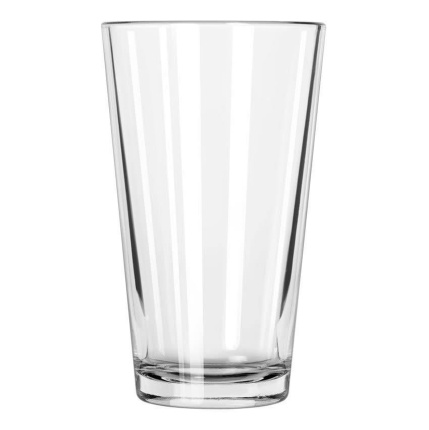                 Ч И Н И Ј А	 Ч А Ш А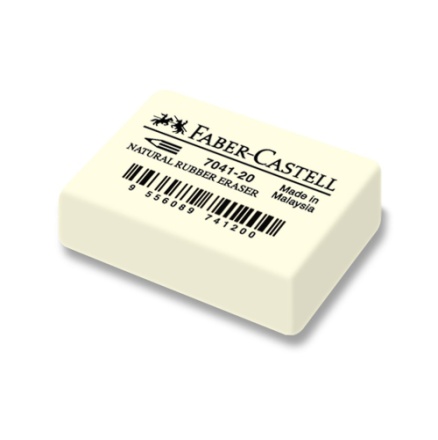 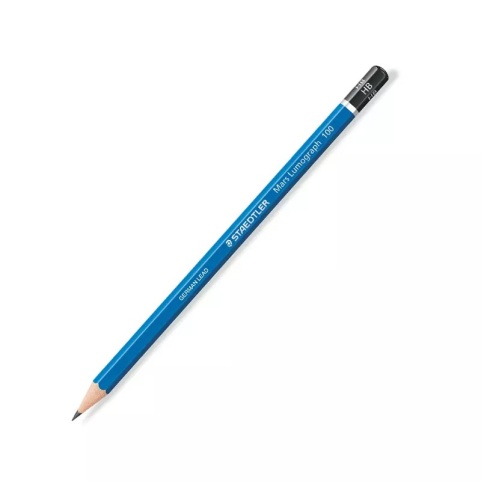                М О Л И В		     Г У М А 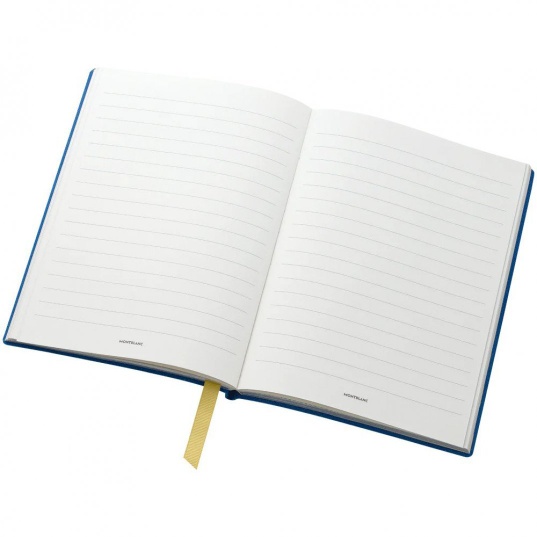 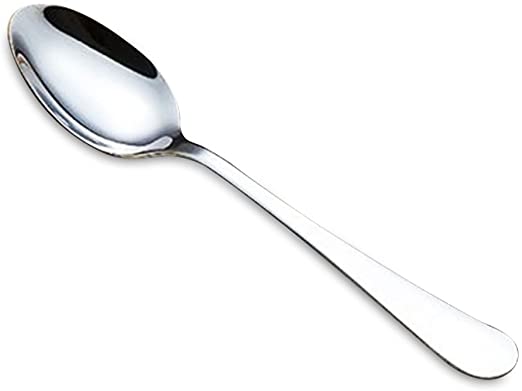              Т Е Т Р А Т К А                                      Л А Ж И Ц А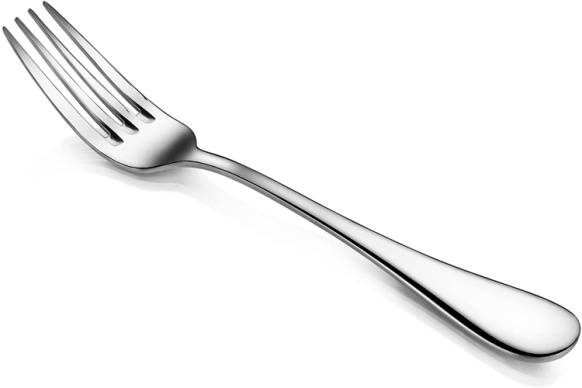 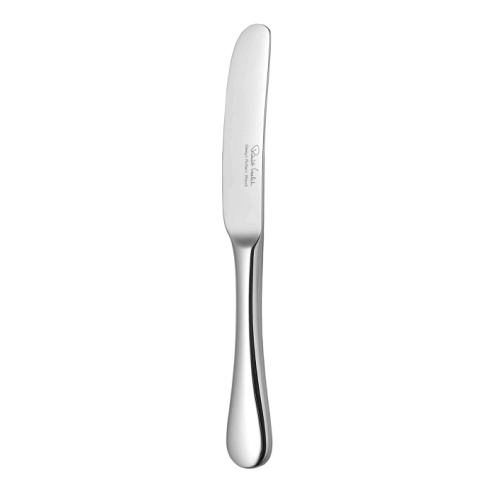                    Н О Ж 	      В И Л У Ш К А